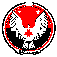 АДМИНИСТРАЦИЯ  МУНИЦИПАЛЬНОГО  ОБРАЗОВАНИЯ  «КЛЮЧЕВСКОЕ»«КЛЮЧ»  МУНИЦИПАЛ  КЫЛДЫТЭТЛЭН АДМИНИСТРАЦИЕЗ                                                         ПОСТАНОВЛЕНИЕ   от  27  января  2016 года                                                                                                   № 9                                                                           пос. КезОб  изменении  разрешенного вида  использования  земельного  участка           Рассмотрев  заявление  Трониной  Глафиры  Вячеславовны  об  изменении    вида  разрешенного  использования  земельного  участка,   руководствуясь  Приказом  Министерства  экономического  развития  Российской  Федерации  от  1  сентября  2014  года  №540  «Об  утверждении  классификатора  видов  разрешенного  использования   земельных  участков» (с  изменениями  на  30  сентября  2015 года), Федеральным  законом  от  02.05.2006г  №59-ФЗ  «О  порядке  рассмотрения  обращений  граждан  Российской  Федерации»,  Федеральным  законом  от  27.07.2010г  №210-ФЗ «Об организации  предоставления  государственных  и  муниципальных  услуг», решение  Совета депутатов  МО «Ключевское» от  18.12.2013г  №69 «Об утверждении  Правил  землепользования и застройки  муниципального образования «Ключевское» (в редакции  изменений,  внесенных  решением от 15 сентября 2014 года №90),  руководствуясь  Уставом  муниципального  образования «Ключевское»   ПОСТАНОВЛЯЮ:1. Изменить   разрешенный  вид   использования  земельного  участка  с  кадастровым  номером  18:12:105002:175,  площадью  4176 кв.м.,  -  «Для  личного  пользования»  на    разрешенный  вид   использования:  -  Индивидуальные  жилые  дома с  приусадебными  земельными  участками,  что  соответствует  разрешенному  виду  использования  по  классификатору:   Для  ведения  личного  подсобного  хозяйства  (код 2.2) – Размещение  жилого  дома,  не  предназначенного  для  раздела  на  квартиры  (дома,  пригодные  для  постоянного   проживания  и высотой  не  выше  трех  надземных  этажей);  производство  сельскохозяйственной  продукции;  размещение  гаража  и  иных  вспомогательных  сооружений;  содержание  сельскохозяйственных  животных.                                                 Глава  МО «Ключевское»                                              В.А. Главатских